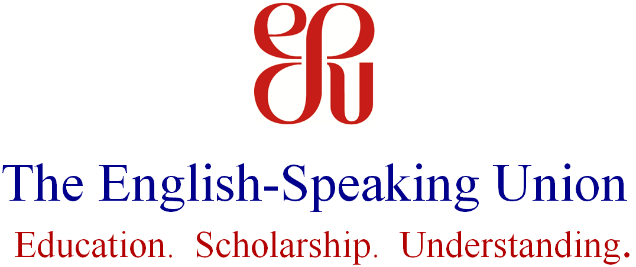 ESU Region VI Annual Conference AttendeesMay 29-30, 2015Madison, IndianaChicagoSusan GohlJonathan GrabillCincinnatiKathleen LuttmerMarshall HuntMelanie HuntClevelandJerry GrdinaMariann GrdinaEd HarveyMarlene HarveyLucille Van AlstineColumbusRobert EvansMaresa FanelliIndianapolisHoward CrevelingGloria LavertyBarbara KiffmeyerKansas CityJeff SchnabelKentuckyAndy PerryBarbara KiffmeyerMichiganAnnaleeJulia FlaggSt. LouisRobert (Bob) DeFerDoris DeFer